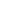 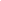 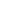 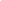 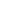 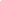 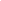 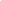 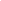 ACTIVIDADES ACADÉMICAS COMPLEMENTARIASACTIVIDADES ACADÉMICAS COMPLEMENTARIASInicio (MM/AAAA) – 
Término (MM/AAAA)(Nombre de actividad, breve descripción de lo realizado, académico/a asociado/a, horas dedicadas a la actividad semanalmente)Inicio (MM/AAAA) – 
Término (MM/AAAA)(Nombre de actividad, breve descripción de lo realizado, académico/a asociado/a, horas dedicadas a la actividad semanalmente)Inicio (MM/AAAA) – 
Término (MM/AAAA)(Nombre de actividad, breve descripción de lo realizado, académico/a asociado/a, horas dedicadas a la actividad semanalmente)ACTIVIDADES NO ACADÉMICAS COMPLEMENTARIASACTIVIDADES NO ACADÉMICAS COMPLEMENTARIASInicio (MM/AAAA) – 
Término (MM/AAAA)(Nombre actividad, responsabilidad o rol dentro de la actividad, breve descripción de lo realizado, número de horas, datos de la persona de referencia)Inicio (MM/AAAA) – 
Término (MM/AAAA)(Nombre actividad, responsabilidad o rol dentro de la actividad, breve descripción de lo realizado, número de horas, datos de la persona de referencia)Inicio (MM/AAAA) – 
Término (MM/AAAA)(Nombre actividad, responsabilidad o rol dentro de la actividad, breve descripción de lo realizado, número de horas, datos de la persona de referencia)CURSOS DE FORMACIÓN COMPLEMENTARIACURSOS DE FORMACIÓN COMPLEMENTARIAInicio (MM/AAAA) – 
Término (MM/AAAA)(Nombre actividad, breve descripción de lo realizado, universidad o institución, número de horas, datos de la persona de referencia. Se puede unir el certificado al CV y adjuntarlo como un solo PDF)Inicio (MM/AAAA) – 
Término (MM/AAAA)(Nombre actividad, breve descripción de lo realizado, universidad o institución, número de horas, datos de la persona de referencia. Se puede unir el certificado al CV y adjuntarlo como un solo PDF)Inicio (MM/AAAA) – 
Término (MM/AAAA)(Nombre actividad, breve descripción de lo realizado, universidad o institución, número de horas, datos de la persona de referencia. Se puede unir el certificado al CV y adjuntarlo como un solo PDF)